To submit this application/request online, visit the LRIP Website for more information on how to access the Web-based LRIPWeb Application.  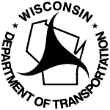 LOCAL ROAD IMPROVEMENT PROGRAM APPLICATION Wisconsin Department of Transportation DT2350        09/2023Proposed Improvement Description – OPTIONALThis is an optional field to list any additional work on the project other than what has already been selected in previous steps.Please note: Entries in this field will be included on the State/Municipal Project Agreement (SMA). Yes   No   Have the ADT values and Pavement Ratings shown above been updated in WISLR?If No, please contact the WISLR Helpline at WISLRinfo@dot.wi.gov or call (608) 266-9911Attach the following documents:	  Improvement Plan	  WISLR Map showing project location  Discretionary Supporting Documentation (discretionary projects only)Check Only One Funding YearCheck Only One Funding YearCheck Only One Funding YearCheck Only One Funding YearCheck Only One Funding YearCheck Only One Funding YearCheck Only One Funding YearCheck Only One Funding Year State FY 2024 (Receive State/Municipal Agreement by 4/1/2024 – target date) State FY 2024 (Receive State/Municipal Agreement by 4/1/2024 – target date) State FY 2024 (Receive State/Municipal Agreement by 4/1/2024 – target date) State FY 2024 (Receive State/Municipal Agreement by 4/1/2024 – target date) State FY 2024 (Receive State/Municipal Agreement by 4/1/2024 – target date) State FY 2024 (Receive State/Municipal Agreement by 4/1/2024 – target date) State FY 2024 (Receive State/Municipal Agreement by 4/1/2024 – target date) State FY 2024 (Receive State/Municipal Agreement by 4/1/2024 – target date) State FY 2025 (Receive State/Municipal Agreement after 7/1/2024) State FY 2025 (Receive State/Municipal Agreement after 7/1/2024) State FY 2025 (Receive State/Municipal Agreement after 7/1/2024) State FY 2025 (Receive State/Municipal Agreement after 7/1/2024) State FY 2025 (Receive State/Municipal Agreement after 7/1/2024) State FY 2025 (Receive State/Municipal Agreement after 7/1/2024) State FY 2025 (Receive State/Municipal Agreement after 7/1/2024) State FY 2025 (Receive State/Municipal Agreement after 7/1/2024)Program Type:    CHI     TRI     MSILT     MSIGT     CHID     TRID     MSIDProgram Type:    CHI     TRI     MSILT     MSIGT     CHID     TRID     MSIDProgram Type:    CHI     TRI     MSILT     MSIGT     CHID     TRID     MSIDProgram Type:    CHI     TRI     MSILT     MSIGT     CHID     TRID     MSIDProgram Type:    CHI     TRI     MSILT     MSIGT     CHID     TRID     MSIDProgram Type:    CHI     TRI     MSILT     MSIGT     CHID     TRID     MSIDProgram Type:    CHI     TRI     MSILT     MSIGT     CHID     TRID     MSIDProgram Type:    CHI     TRI     MSILT     MSIGT     CHID     TRID     MSIDCounty ofCounty ofCounty ofCounty ofCounty of City     Village     Town City     Village     Town City     Village     TownHead of GovernmentHead of GovernmentHead of GovernmentHead of GovernmentHead of GovernmentClerkClerkTreasurerProject ImprovementProject ImprovementProject ImprovementProject ImprovementProject ImprovementProject ImprovementProject ImprovementProject ImprovementCHECK ONE IMPROVEMENT TYPECHECK ONE IMPROVEMENT TYPECHECK ONE IMPROVEMENT TYPECHECK ONE IMPROVEMENT TYPEin addition, check the corresponding “purchase hot mix asphalt only” box if the lrip reimbursement will only be used for hot mix asphalt materials purchase.in addition, check the corresponding “purchase hot mix asphalt only” box if the lrip reimbursement will only be used for hot mix asphalt materials purchase.in addition, check the corresponding “purchase hot mix asphalt only” box if the lrip reimbursement will only be used for hot mix asphalt materials purchase.in addition, check the corresponding “purchase hot mix asphalt only” box if the lrip reimbursement will only be used for hot mix asphalt materials purchase. Pavement Replacement Pavement Replacement Pavement Replacement Pavement ReplacementPurchase Hot Mix Asphalt – ONLY  Purchase Hot Mix Asphalt – ONLY  Purchase Hot Mix Asphalt – ONLY  Purchase Hot Mix Asphalt – ONLY   Reconditioning Reconditioning Reconditioning ReconditioningPurchase Hot Mix Asphalt – ONLY  Purchase Hot Mix Asphalt – ONLY  Purchase Hot Mix Asphalt – ONLY  Purchase Hot Mix Asphalt – ONLY   Resurfacing Resurfacing Resurfacing ResurfacingPurchase Hot Mix Asphalt – ONLY  Purchase Hot Mix Asphalt – ONLY  Purchase Hot Mix Asphalt – ONLY  Purchase Hot Mix Asphalt – ONLY   Reconstruction Reconstruction Reconstruction ReconstructionPurchase Hot Mix Asphalt – ONLY  Purchase Hot Mix Asphalt – ONLY  Purchase Hot Mix Asphalt – ONLY  Purchase Hot Mix Asphalt – ONLY    Yes    No     Does this improvement include new bicycle and pedestrian facilities?        If Yes:  Yes   No      Has the local municipality involved in the project adopted a resolution for these facilities?If bicycle and pedestrian facilities are included in an LRIP reconstruction improvement project, each municipality* involved in the reconstruction project must adopt an official resolution authorizing the establishment of those facilities as part of the improved project. This requires consensus amongst all the governing bodies in which a portion of the project will occur. A resolution is not required when bicycle and pedestrian facilities already exist and are to be replaced as part of the reconstruction or if bicycle and pedestrian facilities are not part of the improvement project. (pursuant to s.84.01(35), Wis. Stats.)*According to the State Statute 990.01(22) a municipality is defined as a city, village, or town. A county is not a municipality and county resolutions are not required when bicycle and pedestrian facilities are included in an LRIP project.  Yes    No     Does this improvement include new bicycle and pedestrian facilities?        If Yes:  Yes   No      Has the local municipality involved in the project adopted a resolution for these facilities?If bicycle and pedestrian facilities are included in an LRIP reconstruction improvement project, each municipality* involved in the reconstruction project must adopt an official resolution authorizing the establishment of those facilities as part of the improved project. This requires consensus amongst all the governing bodies in which a portion of the project will occur. A resolution is not required when bicycle and pedestrian facilities already exist and are to be replaced as part of the reconstruction or if bicycle and pedestrian facilities are not part of the improvement project. (pursuant to s.84.01(35), Wis. Stats.)*According to the State Statute 990.01(22) a municipality is defined as a city, village, or town. A county is not a municipality and county resolutions are not required when bicycle and pedestrian facilities are included in an LRIP project.  Yes    No     Does this improvement include new bicycle and pedestrian facilities?        If Yes:  Yes   No      Has the local municipality involved in the project adopted a resolution for these facilities?If bicycle and pedestrian facilities are included in an LRIP reconstruction improvement project, each municipality* involved in the reconstruction project must adopt an official resolution authorizing the establishment of those facilities as part of the improved project. This requires consensus amongst all the governing bodies in which a portion of the project will occur. A resolution is not required when bicycle and pedestrian facilities already exist and are to be replaced as part of the reconstruction or if bicycle and pedestrian facilities are not part of the improvement project. (pursuant to s.84.01(35), Wis. Stats.)*According to the State Statute 990.01(22) a municipality is defined as a city, village, or town. A county is not a municipality and county resolutions are not required when bicycle and pedestrian facilities are included in an LRIP project.  Yes    No     Does this improvement include new bicycle and pedestrian facilities?        If Yes:  Yes   No      Has the local municipality involved in the project adopted a resolution for these facilities?If bicycle and pedestrian facilities are included in an LRIP reconstruction improvement project, each municipality* involved in the reconstruction project must adopt an official resolution authorizing the establishment of those facilities as part of the improved project. This requires consensus amongst all the governing bodies in which a portion of the project will occur. A resolution is not required when bicycle and pedestrian facilities already exist and are to be replaced as part of the reconstruction or if bicycle and pedestrian facilities are not part of the improvement project. (pursuant to s.84.01(35), Wis. Stats.)*According to the State Statute 990.01(22) a municipality is defined as a city, village, or town. A county is not a municipality and county resolutions are not required when bicycle and pedestrian facilities are included in an LRIP project.  Yes    No     Does this improvement include new bicycle and pedestrian facilities?        If Yes:  Yes   No      Has the local municipality involved in the project adopted a resolution for these facilities?If bicycle and pedestrian facilities are included in an LRIP reconstruction improvement project, each municipality* involved in the reconstruction project must adopt an official resolution authorizing the establishment of those facilities as part of the improved project. This requires consensus amongst all the governing bodies in which a portion of the project will occur. A resolution is not required when bicycle and pedestrian facilities already exist and are to be replaced as part of the reconstruction or if bicycle and pedestrian facilities are not part of the improvement project. (pursuant to s.84.01(35), Wis. Stats.)*According to the State Statute 990.01(22) a municipality is defined as a city, village, or town. A county is not a municipality and county resolutions are not required when bicycle and pedestrian facilities are included in an LRIP project.  Yes    No     Does this improvement include new bicycle and pedestrian facilities?        If Yes:  Yes   No      Has the local municipality involved in the project adopted a resolution for these facilities?If bicycle and pedestrian facilities are included in an LRIP reconstruction improvement project, each municipality* involved in the reconstruction project must adopt an official resolution authorizing the establishment of those facilities as part of the improved project. This requires consensus amongst all the governing bodies in which a portion of the project will occur. A resolution is not required when bicycle and pedestrian facilities already exist and are to be replaced as part of the reconstruction or if bicycle and pedestrian facilities are not part of the improvement project. (pursuant to s.84.01(35), Wis. Stats.)*According to the State Statute 990.01(22) a municipality is defined as a city, village, or town. A county is not a municipality and county resolutions are not required when bicycle and pedestrian facilities are included in an LRIP project.  Yes    No     Does this improvement include new bicycle and pedestrian facilities?        If Yes:  Yes   No      Has the local municipality involved in the project adopted a resolution for these facilities?If bicycle and pedestrian facilities are included in an LRIP reconstruction improvement project, each municipality* involved in the reconstruction project must adopt an official resolution authorizing the establishment of those facilities as part of the improved project. This requires consensus amongst all the governing bodies in which a portion of the project will occur. A resolution is not required when bicycle and pedestrian facilities already exist and are to be replaced as part of the reconstruction or if bicycle and pedestrian facilities are not part of the improvement project. (pursuant to s.84.01(35), Wis. Stats.)*According to the State Statute 990.01(22) a municipality is defined as a city, village, or town. A county is not a municipality and county resolutions are not required when bicycle and pedestrian facilities are included in an LRIP project. Structure Structure Structure Structure Structure Structure Structure StructureCheck Structure Type            Replacement                                                 RehabilitationCheck Structure Type            Replacement                                                 RehabilitationCheck Structure Type            Replacement                                                 RehabilitationCheck Structure Type            Replacement                                                 RehabilitationCheck Structure Type            Replacement                                                 RehabilitationCheck Structure Type            Replacement                                                 RehabilitationCheck Structure Size             Greater than 20 feet in length                                                 Less than or equal to 20 feet in length Check Structure Size             Greater than 20 feet in length                                                 Less than or equal to 20 feet in length Check Structure Size             Greater than 20 feet in length                                                 Less than or equal to 20 feet in length Check Structure Size             Greater than 20 feet in length                                                 Less than or equal to 20 feet in length Check Structure Size             Greater than 20 feet in length                                                 Less than or equal to 20 feet in length Check Structure Size             Greater than 20 feet in length                                                 Less than or equal to 20 feet in length Surface TypeSurface TypeSurface TypeSurface TypeThickness       (inches)Thickness       (inches)Travel Width (Per Lane)      (feet)        (inches)Travel Width (Per Lane)      (feet)        (inches)Left Shoulder       (feet)       (inches)Left Shoulder       (feet)       (inches)Left Shoulder       (feet)       (inches)Left Shoulder       (feet)       (inches) Curb and Gutter Curb and Gutter Curb and Gutter Curb and GutterRight Shoulder       (feet)       (inches)Right Shoulder       (feet)       (inches)Right Shoulder       (feet)       (inches)Right Shoulder       (feet)       (inches) Curb and Gutter Curb and Gutter Curb and Gutter Curb and Gutter Yes    No Yes    No Yes    NoIs this project part of the Improvement Plan (minimum of 2 years for towns and 5 years for city, village or county)?Is this project part of the Improvement Plan (minimum of 2 years for towns and 5 years for city, village or county)?Is this project part of the Improvement Plan (minimum of 2 years for towns and 5 years for city, village or county)?Is this project part of the Improvement Plan (minimum of 2 years for towns and 5 years for city, village or county)?Is this project part of the Improvement Plan (minimum of 2 years for towns and 5 years for city, village or county)? Yes    No Yes    No Yes    NoDoes this project meet the appropriate standards? (Trans 204, Trans 205 and FDM Chapter 11-20-1)Note: If project does not meet road standards, community understands an Exception to Standards will be required prior to any construction on this project.Does this project meet the appropriate standards? (Trans 204, Trans 205 and FDM Chapter 11-20-1)Note: If project does not meet road standards, community understands an Exception to Standards will be required prior to any construction on this project.Does this project meet the appropriate standards? (Trans 204, Trans 205 and FDM Chapter 11-20-1)Note: If project does not meet road standards, community understands an Exception to Standards will be required prior to any construction on this project.Does this project meet the appropriate standards? (Trans 204, Trans 205 and FDM Chapter 11-20-1)Note: If project does not meet road standards, community understands an Exception to Standards will be required prior to any construction on this project.Does this project meet the appropriate standards? (Trans 204, Trans 205 and FDM Chapter 11-20-1)Note: If project does not meet road standards, community understands an Exception to Standards will be required prior to any construction on this project. Yes    NoWill the existing pavement be removed/altered?If Yes, identify the method:  Will the existing pavement be removed/altered?If Yes, identify the method:  Will the existing pavement be removed/altered?If Yes, identify the method:   Yes    NoWill the base, subbase, or substandard soils be removed?If Yes, identify which base work will be added following removal: Breaker Run  in Base Course (gravel)  in Granular SubbaseBase work will include grading, shaping and compacting.Will the base, subbase, or substandard soils be removed?If Yes, identify which base work will be added following removal: Breaker Run  in Base Course (gravel)  in Granular SubbaseBase work will include grading, shaping and compacting.Will the base, subbase, or substandard soils be removed?If Yes, identify which base work will be added following removal: Breaker Run  in Base Course (gravel)  in Granular SubbaseBase work will include grading, shaping and compacting.If applicable, check all other work that is needed to complete this project. Options marked with an asterisk (*) are not eligible for reimbursement. For additional eligibility requirements, please refer to the LRIP Program Guidelines.If applicable, check all other work that is needed to complete this project. Options marked with an asterisk (*) are not eligible for reimbursement. For additional eligibility requirements, please refer to the LRIP Program Guidelines.If applicable, check all other work that is needed to complete this project. Options marked with an asterisk (*) are not eligible for reimbursement. For additional eligibility requirements, please refer to the LRIP Program Guidelines.If applicable, check all other work that is needed to complete this project. Options marked with an asterisk (*) are not eligible for reimbursement. For additional eligibility requirements, please refer to the LRIP Program Guidelines. Add or Lengthen Turn Lanes Adjust Manholes Binder Mat Clearing and Grubbing Culverts Cut Hills Drain Tiles Driveway Joints Establish Drainage Geotextile Grid Fabric Install Guardrail Lighting* Patching Pavement Marking Realign Roadway (vertically and/or horizontally) Reconstruct Intersection Re-establish Crown Re-grade Ditches Right-of-Way Sanitary Sewer* Sidewalk Street Signs* Storm Sewer Undercutting Water Main* Wedge Widening Roadway                                ADT values and pavement ratings should be corrected in WISLR prior to project submittal.                                ADT values and pavement ratings should be corrected in WISLR prior to project submittal.                                ADT values and pavement ratings should be corrected in WISLR prior to project submittal.                                ADT values and pavement ratings should be corrected in WISLR prior to project submittal.                                ADT values and pavement ratings should be corrected in WISLR prior to project submittal.LOCATIONLOCATIONLOCATIONLOCATIONLOCATIONOn Route – Road to be ImprovedOn Route – Road to be ImprovedOn Route – Road to be ImprovedOn Route – Road to be ImprovedOn Route – Road to be ImprovedAt Route – Beginning PointAt Route – Beginning PointToward Route – Ending PointToward Route – Ending PointToward Route – Ending PointOffset below only required if this project does not begin at the At Route intersection.To identify a project location that ends before the Toward Route intersection, please adjust the section length accordingly.Offset below only required if this project does not begin at the At Route intersection.To identify a project location that ends before the Toward Route intersection, please adjust the section length accordingly.Offset below only required if this project does not begin at the At Route intersection.To identify a project location that ends before the Toward Route intersection, please adjust the section length accordingly.Offset below only required if this project does not begin at the At Route intersection.To identify a project location that ends before the Toward Route intersection, please adjust the section length accordingly.Offset below only required if this project does not begin at the At Route intersection.To identify a project location that ends before the Toward Route intersection, please adjust the section length accordingly.At Offset:                                             (ft)Section Length:Section Length:(ft)Need for Improvement Need for Improvement Need for Improvement Need for Improvement Need for Improvement Average Daily Traffic:Average Daily Traffic:Pavement Condition Rating (number):Pavement Condition Rating (number):Pavement Condition Rating (number):LOCATIONLOCATIONLOCATIONLOCATIONLOCATIONOn Route – Road to be ImprovedOn Route – Road to be ImprovedOn Route – Road to be ImprovedOn Route – Road to be ImprovedOn Route – Road to be ImprovedAt Route – Beginning PointAt Route – Beginning PointToward Route – Ending PointToward Route – Ending PointToward Route – Ending PointOffset below only required if this project does not begin at the At Route intersection.To identify a project location that ends before the Toward Route intersection, please adjust the section length accordingly.Offset below only required if this project does not begin at the At Route intersection.To identify a project location that ends before the Toward Route intersection, please adjust the section length accordingly.Offset below only required if this project does not begin at the At Route intersection.To identify a project location that ends before the Toward Route intersection, please adjust the section length accordingly.Offset below only required if this project does not begin at the At Route intersection.To identify a project location that ends before the Toward Route intersection, please adjust the section length accordingly.Offset below only required if this project does not begin at the At Route intersection.To identify a project location that ends before the Toward Route intersection, please adjust the section length accordingly.At Offset:                                             (ft)Section Length:Section Length:(ft)Need for Improvement Need for Improvement Need for Improvement Need for Improvement Need for Improvement Average Daily Traffic:Average Daily Traffic:Pavement Condition Rating (number):Pavement Condition Rating (number):Pavement Condition Rating (number):LOCATIONLOCATIONLOCATIONLOCATIONLOCATIONLOCATIONLOCATIONOn Route – Road to be ImprovedOn Route – Road to be ImprovedOn Route – Road to be ImprovedOn Route – Road to be ImprovedOn Route – Road to be ImprovedOn Route – Road to be ImprovedOn Route – Road to be ImprovedAt Route – Beginning PointAt Route – Beginning PointToward Route – Ending PointToward Route – Ending PointToward Route – Ending PointToward Route – Ending PointToward Route – Ending PointOffset below only required if this project does not begin at the At Route intersection.To identify a project location that ends before the Toward Route intersection, please adjust the section length accordingly.Offset below only required if this project does not begin at the At Route intersection.To identify a project location that ends before the Toward Route intersection, please adjust the section length accordingly.Offset below only required if this project does not begin at the At Route intersection.To identify a project location that ends before the Toward Route intersection, please adjust the section length accordingly.Offset below only required if this project does not begin at the At Route intersection.To identify a project location that ends before the Toward Route intersection, please adjust the section length accordingly.Offset below only required if this project does not begin at the At Route intersection.To identify a project location that ends before the Toward Route intersection, please adjust the section length accordingly.Offset below only required if this project does not begin at the At Route intersection.To identify a project location that ends before the Toward Route intersection, please adjust the section length accordingly.Offset below only required if this project does not begin at the At Route intersection.To identify a project location that ends before the Toward Route intersection, please adjust the section length accordingly.At Offset:                                             (ft)Section Length:Section Length:(ft)Need for Improvement Need for Improvement Need for Improvement Need for Improvement Need for Improvement Need for Improvement Need for Improvement Average Daily Traffic:Average Daily Traffic:Pavement Condition Rating (number):Pavement Condition Rating (number):Pavement Condition Rating (number):Pavement Condition Rating (number):Pavement Condition Rating (number):Other FundingOther FundingOther FundingOther FundingOther FundingOther FundingOther FundingOther FundingOther Funding Yes    NoHas the county/municipality requested or been approved for other federal or state funding from the Wisconsin Department of Transportation (WisDOT) for the improvement?If Yes, please CHECK ALL THAT APPLY below:Has the county/municipality requested or been approved for other federal or state funding from the Wisconsin Department of Transportation (WisDOT) for the improvement?If Yes, please CHECK ALL THAT APPLY below:Has the county/municipality requested or been approved for other federal or state funding from the Wisconsin Department of Transportation (WisDOT) for the improvement?If Yes, please CHECK ALL THAT APPLY below:Has the county/municipality requested or been approved for other federal or state funding from the Wisconsin Department of Transportation (WisDOT) for the improvement?If Yes, please CHECK ALL THAT APPLY below:Has the county/municipality requested or been approved for other federal or state funding from the Wisconsin Department of Transportation (WisDOT) for the improvement?If Yes, please CHECK ALL THAT APPLY below:Has the county/municipality requested or been approved for other federal or state funding from the Wisconsin Department of Transportation (WisDOT) for the improvement?If Yes, please CHECK ALL THAT APPLY below:Has the county/municipality requested or been approved for other federal or state funding from the Wisconsin Department of Transportation (WisDOT) for the improvement?If Yes, please CHECK ALL THAT APPLY below:Has the county/municipality requested or been approved for other federal or state funding from the Wisconsin Department of Transportation (WisDOT) for the improvement?If Yes, please CHECK ALL THAT APPLY below:                                  PROGRAM                                  PROGRAM                                  PROGRAMREQUESTEDAPPROVEDPROJECT ID (e.g. 8897-20-00)PROJECT ID (e.g. 8897-20-00)PROJECT ID (e.g. 8897-20-00)PROJECT ID (e.g. 8897-20-00) Congestion Mitigation and Air Quality Program
     (Eligible areas only) Congestion Mitigation and Air Quality Program
     (Eligible areas only) Congestion Mitigation and Air Quality Program
     (Eligible areas only) Highway Safety Improvement Program Highway Safety Improvement Program Highway Safety Improvement Program Local Bridge Improvement Assistance Program Local Bridge Improvement Assistance Program Local Bridge Improvement Assistance Program Scenic Byways Program Scenic Byways Program Scenic Byways Program Surface Transportation Program—Rural Surface Transportation Program—Rural Surface Transportation Program—Rural Surface Transportation Program—Urban Surface Transportation Program—Urban Surface Transportation Program—Urban Transportation Alternatives Program Transportation Alternatives Program Transportation Alternatives Program Transportation Economic Assistance Program Transportation Economic Assistance Program Transportation Economic Assistance ProgramThe LRIP program does not allow other federal or state funding to be used on an LRIP project.Make certain that the LRIP route termini does not overlap other federal or state project termini.The LRIP program does not allow other federal or state funding to be used on an LRIP project.Make certain that the LRIP route termini does not overlap other federal or state project termini.The LRIP program does not allow other federal or state funding to be used on an LRIP project.Make certain that the LRIP route termini does not overlap other federal or state project termini.The LRIP program does not allow other federal or state funding to be used on an LRIP project.Make certain that the LRIP route termini does not overlap other federal or state project termini.The LRIP program does not allow other federal or state funding to be used on an LRIP project.Make certain that the LRIP route termini does not overlap other federal or state project termini.The LRIP program does not allow other federal or state funding to be used on an LRIP project.Make certain that the LRIP route termini does not overlap other federal or state project termini.The LRIP program does not allow other federal or state funding to be used on an LRIP project.Make certain that the LRIP route termini does not overlap other federal or state project termini.The LRIP program does not allow other federal or state funding to be used on an LRIP project.Make certain that the LRIP route termini does not overlap other federal or state project termini.The LRIP program does not allow other federal or state funding to be used on an LRIP project.Make certain that the LRIP route termini does not overlap other federal or state project termini.Estimated Project Cost:Estimated Project Cost:Estimated Project Cost:Hot Mix Asphalt ONLY:Hot Mix Asphalt ONLY:Hot Mix Asphalt ONLY:Hot Mix Asphalt ONLY:Hot Mix Asphalt ONLY:Hot Mix Asphalt ONLY:Engineering:Engineering:$      Hot Mix Asphalt Cost:Hot Mix Asphalt Cost:Hot Mix Asphalt Cost:Hot Mix Asphalt Cost:$      $      Right-of-Way Acquisition:Right-of-Way Acquisition:$      Total Eligible Costs:Total Eligible Costs:Total Eligible Costs:Total Eligible Costs:$      $      Construction:Construction:$      Total Eligible Costs:Total Eligible Costs:Total Eligible Costs:Total Eligible Costs:$      $      Total Eligible Costs:Total Eligible Costs:$      Ineligible Improvement Costs:Ineligible Improvement Costs:Ineligible Improvement Costs:Ineligible Improvement Costs:$      $      Ineligible Improvement Costs:Ineligible Improvement Costs:$      Total Improvement Costs:Total Improvement Costs:Total Improvement Costs:Total Improvement Costs:$      $      Total Improvement Costs:Total Improvement Costs:$      If the municipality is applying for only the LRIP-Supplemental program, what is the minimum acceptable cost share percentage?If the municipality is applying for only the LRIP-Supplemental program, what is the minimum acceptable cost share percentage?If the municipality is applying for only the LRIP-Supplemental program, what is the minimum acceptable cost share percentage?If the municipality is applying for only the LRIP-Supplemental program, what is the minimum acceptable cost share percentage?If the municipality is applying for only the LRIP-Supplemental program, what is the minimum acceptable cost share percentage?If the municipality is applying for only the LRIP-Supplemental program, what is the minimum acceptable cost share percentage?If the municipality is applying for only the LRIP-Supplemental program, what is the minimum acceptable cost share percentage?If the municipality is applying for only the LRIP-Supplemental program, what is the minimum acceptable cost share percentage?If the municipality is applying for only the LRIP-Supplemental program, what is the minimum acceptable cost share percentage?AttachmentsAttachmentsAttachmentsAttachmentsAttachmentsAttachmentsAttachmentsAttachmentsTerms and ConditionsTerms and ConditionsTerms and ConditionsTerms and ConditionsThe initiation and accomplishment of the improvement will be subject to the applicable federal, state and local laws, administrative policy and program rules, ordinances, standards, and contract bidding requirements. Please note that if any portion of an improvement is funded using federal funds (including design, real estate, or other related work activities), the entire improvement will be subject to federal requirements. All components of the improvement must be defined in the environmental document if any portion of the project is federally funded.The initiation and accomplishment of the improvement will be subject to the applicable federal, state and local laws, administrative policy and program rules, ordinances, standards, and contract bidding requirements. Please note that if any portion of an improvement is funded using federal funds (including design, real estate, or other related work activities), the entire improvement will be subject to federal requirements. All components of the improvement must be defined in the environmental document if any portion of the project is federally funded.The initiation and accomplishment of the improvement will be subject to the applicable federal, state and local laws, administrative policy and program rules, ordinances, standards, and contract bidding requirements. Please note that if any portion of an improvement is funded using federal funds (including design, real estate, or other related work activities), the entire improvement will be subject to federal requirements. All components of the improvement must be defined in the environmental document if any portion of the project is federally funded.The initiation and accomplishment of the improvement will be subject to the applicable federal, state and local laws, administrative policy and program rules, ordinances, standards, and contract bidding requirements. Please note that if any portion of an improvement is funded using federal funds (including design, real estate, or other related work activities), the entire improvement will be subject to federal requirements. All components of the improvement must be defined in the environmental document if any portion of the project is federally funded.The construction of the improvement will be in accordance with the appropriate standards unless an exception to standards is granted by the state prior to construction. The entire cost of the improvement not constructed to standards will be the responsibility of the Municipality/County unless such exception is granted.The construction of the improvement will be in accordance with the appropriate standards unless an exception to standards is granted by the state prior to construction. The entire cost of the improvement not constructed to standards will be the responsibility of the Municipality/County unless such exception is granted.The construction of the improvement will be in accordance with the appropriate standards unless an exception to standards is granted by the state prior to construction. The entire cost of the improvement not constructed to standards will be the responsibility of the Municipality/County unless such exception is granted.The construction of the improvement will be in accordance with the appropriate standards unless an exception to standards is granted by the state prior to construction. The entire cost of the improvement not constructed to standards will be the responsibility of the Municipality/County unless such exception is granted.The Municipality/County will assume all responsibility for complying with all applicable environmental requirements for the improvement.The Municipality/County will assume all responsibility for complying with all applicable environmental requirements for the improvement.The Municipality/County will assume all responsibility for complying with all applicable environmental requirements for the improvement.The Municipality/County will assume all responsibility for complying with all applicable environmental requirements for the improvement.The work, which is eligible for state participation will be administered by the Municipality/County. The authority for the state to delegate this responsibility is described in ch. Trans 206.The work, which is eligible for state participation will be administered by the Municipality/County. The authority for the state to delegate this responsibility is described in ch. Trans 206.The work, which is eligible for state participation will be administered by the Municipality/County. The authority for the state to delegate this responsibility is described in ch. Trans 206.The work, which is eligible for state participation will be administered by the Municipality/County. The authority for the state to delegate this responsibility is described in ch. Trans 206.All contracts will be let by competitive bid and awarded to the lowest responsible bidder in accordance with the provisions of s.86.31 Wis. Stats. and all other municipal/county bidding requirements.All contracts will be let by competitive bid and awarded to the lowest responsible bidder in accordance with the provisions of s.86.31 Wis. Stats. and all other municipal/county bidding requirements.All contracts will be let by competitive bid and awarded to the lowest responsible bidder in accordance with the provisions of s.86.31 Wis. Stats. and all other municipal/county bidding requirements.All contracts will be let by competitive bid and awarded to the lowest responsible bidder in accordance with the provisions of s.86.31 Wis. Stats. and all other municipal/county bidding requirements.State financing will be limited to up to 50 percent (%) participation in eligible items or to the limit approved for the improvement – whichever is less.State financing will be limited to up to 50 percent (%) participation in eligible items or to the limit approved for the improvement – whichever is less.State financing will be limited to up to 50 percent (%) participation in eligible items or to the limit approved for the improvement – whichever is less.State financing will be limited to up to 50 percent (%) participation in eligible items or to the limit approved for the improvement – whichever is less.Payments to the Municipality/County will be made after the improvement is completed, and the contractor(s) fully reimbursed.Payments to the Municipality/County will be made after the improvement is completed, and the contractor(s) fully reimbursed.Payments to the Municipality/County will be made after the improvement is completed, and the contractor(s) fully reimbursed.Payments to the Municipality/County will be made after the improvement is completed, and the contractor(s) fully reimbursed.In order to guarantee the Municipality's foregoing agreements to pay the State, the Municipality, through its above duly authorized officers or officials, agrees and authorizes the State to setoff and withhold the required reimbursement amount as determined by the State from any moneys otherwise due and payable by the State to the Municipality.In order to guarantee the Municipality's foregoing agreements to pay the State, the Municipality, through its above duly authorized officers or officials, agrees and authorizes the State to setoff and withhold the required reimbursement amount as determined by the State from any moneys otherwise due and payable by the State to the Municipality.In order to guarantee the Municipality's foregoing agreements to pay the State, the Municipality, through its above duly authorized officers or officials, agrees and authorizes the State to setoff and withhold the required reimbursement amount as determined by the State from any moneys otherwise due and payable by the State to the Municipality.In order to guarantee the Municipality's foregoing agreements to pay the State, the Municipality, through its above duly authorized officers or officials, agrees and authorizes the State to setoff and withhold the required reimbursement amount as determined by the State from any moneys otherwise due and payable by the State to the Municipality.The Municipality/County will keep records of the cost of the improvement together with letting documents and will have them available for inspection by representatives of the state and will furnish copies when requested.The Municipality/County will keep records of the cost of the improvement together with letting documents and will have them available for inspection by representatives of the state and will furnish copies when requested.The Municipality/County will keep records of the cost of the improvement together with letting documents and will have them available for inspection by representatives of the state and will furnish copies when requested.The Municipality/County will keep records of the cost of the improvement together with letting documents and will have them available for inspection by representatives of the state and will furnish copies when requested.The design and construction of the improvement must be certified by a registered professional engineer, if the cost of the improvement exceeds $65,000.The design and construction of the improvement must be certified by a registered professional engineer, if the cost of the improvement exceeds $65,000.The design and construction of the improvement must be certified by a registered professional engineer, if the cost of the improvement exceeds $65,000.The design and construction of the improvement must be certified by a registered professional engineer, if the cost of the improvement exceeds $65,000.Federal Single Audits of Local Government Units:Federal Single Audits of Local Government Units:Federal Single Audits of Local Government Units:Federal Single Audits of Local Government Units:The Municipality/County shall have a single organization audit performed by a qualified independent auditor if required to do so under federal law and regulations. (See Federal Circular No. A-133)The Municipality/County shall have a single organization audit performed by a qualified independent auditor if required to do so under federal law and regulations. (See Federal Circular No. A-133)The Municipality/County shall have a single organization audit performed by a qualified independent auditor if required to do so under federal law and regulations. (See Federal Circular No. A-133)The Municipality/County shall have a single organization audit performed by a qualified independent auditor if required to do so under federal law and regulations. (See Federal Circular No. A-133)This audit shall be performed in accordance with Federal Circular A-133 issued by the Federal Office of Management and Budget (OMB) and state single audit guidelines issued by the Wisconsin Department of Administration (DOA).This audit shall be performed in accordance with Federal Circular A-133 issued by the Federal Office of Management and Budget (OMB) and state single audit guidelines issued by the Wisconsin Department of Administration (DOA).This audit shall be performed in accordance with Federal Circular A-133 issued by the Federal Office of Management and Budget (OMB) and state single audit guidelines issued by the Wisconsin Department of Administration (DOA).This audit shall be performed in accordance with Federal Circular A-133 issued by the Federal Office of Management and Budget (OMB) and state single audit guidelines issued by the Wisconsin Department of Administration (DOA).The Municipality/County will keep records of costs of construction, inspection tests and maintenance done by it to enable the State to review the amount and nature of the expenditure for those purposes. Such accounting records and any other related records shall be subject to a project review or audit as directed by the Department within ten (10) years of project closing.The Municipality/County will keep records of costs of construction, inspection tests and maintenance done by it to enable the State to review the amount and nature of the expenditure for those purposes. Such accounting records and any other related records shall be subject to a project review or audit as directed by the Department within ten (10) years of project closing.The Municipality/County will keep records of costs of construction, inspection tests and maintenance done by it to enable the State to review the amount and nature of the expenditure for those purposes. Such accounting records and any other related records shall be subject to a project review or audit as directed by the Department within ten (10) years of project closing.The Municipality/County will keep records of costs of construction, inspection tests and maintenance done by it to enable the State to review the amount and nature of the expenditure for those purposes. Such accounting records and any other related records shall be subject to a project review or audit as directed by the Department within ten (10) years of project closing.The Municipality/County will maintain, at its own cost and expense, all portions of the project that lie within its jurisdiction and will make ample provision of such maintenance as long as the road remains open to traffic.The Municipality/County will maintain, at its own cost and expense, all portions of the project that lie within its jurisdiction and will make ample provision of such maintenance as long as the road remains open to traffic.The Municipality/County will maintain, at its own cost and expense, all portions of the project that lie within its jurisdiction and will make ample provision of such maintenance as long as the road remains open to traffic.The Municipality/County will maintain, at its own cost and expense, all portions of the project that lie within its jurisdiction and will make ample provision of such maintenance as long as the road remains open to traffic.This agreement is subject to the availability of State funds appropriated for this program. The continuance of this agreement beyond the limits of funds already available to the Wisconsin Department of Transportation is contingent upon appropriation of the necessary funds by the Wisconsin Legislature and the Governor. (Reference 66 OAG 408; State ex rel. LaFollette v. Reuter, 36 Wis. 2d 96, 119 [1967])In accordance with the State’s sunset policy for LRIP projects, the subject improvement must be constructed and submitted for reimbursement within three biennium.This agreement is subject to the availability of State funds appropriated for this program. The continuance of this agreement beyond the limits of funds already available to the Wisconsin Department of Transportation is contingent upon appropriation of the necessary funds by the Wisconsin Legislature and the Governor. (Reference 66 OAG 408; State ex rel. LaFollette v. Reuter, 36 Wis. 2d 96, 119 [1967])In accordance with the State’s sunset policy for LRIP projects, the subject improvement must be constructed and submitted for reimbursement within three biennium.This agreement is subject to the availability of State funds appropriated for this program. The continuance of this agreement beyond the limits of funds already available to the Wisconsin Department of Transportation is contingent upon appropriation of the necessary funds by the Wisconsin Legislature and the Governor. (Reference 66 OAG 408; State ex rel. LaFollette v. Reuter, 36 Wis. 2d 96, 119 [1967])In accordance with the State’s sunset policy for LRIP projects, the subject improvement must be constructed and submitted for reimbursement within three biennium.This agreement is subject to the availability of State funds appropriated for this program. The continuance of this agreement beyond the limits of funds already available to the Wisconsin Department of Transportation is contingent upon appropriation of the necessary funds by the Wisconsin Legislature and the Governor. (Reference 66 OAG 408; State ex rel. LaFollette v. Reuter, 36 Wis. 2d 96, 119 [1967])In accordance with the State’s sunset policy for LRIP projects, the subject improvement must be constructed and submitted for reimbursement within three biennium.Submitting this application indicates that the Requestor is authorized to conduct official business for the Municipality/County identified below and upon acceptance by the State shall constitute agreement between the Municipality/County and the State, subject to the terms and conditions above.Submitting this application indicates that the Requestor is authorized to conduct official business for the Municipality/County identified below and upon acceptance by the State shall constitute agreement between the Municipality/County and the State, subject to the terms and conditions above.Submitting this application indicates that the Requestor is authorized to conduct official business for the Municipality/County identified below and upon acceptance by the State shall constitute agreement between the Municipality/County and the State, subject to the terms and conditions above.Submitting this application indicates that the Requestor is authorized to conduct official business for the Municipality/County identified below and upon acceptance by the State shall constitute agreement between the Municipality/County and the State, subject to the terms and conditions above. City    Village    Town    CountyCounty ofCounty ofCounty ofX      X          (Head of Government/Designee – Signature)    (Head of Government/Designee – Signature)(Date – mm/dd/yyyy)(Print Name)                                                                           (Title)(Print Name)                                                                           (Title)